Внеочередное   заседание                                                        28-го созыва                                                         РЕШЕНИЕ  16 декабря     2020 года                                                            №106О внесении изменений в решение Совета сельского поселения Азяковский  сельсовет муниципального района Бураевский район Республики Башкортостан №197  от  26 ноября 2018 года «Об установлении земельного налога» на территории сельского поселения Азяковский  сельсовет муниципального района Бураевский район   Республики Башкортостан  с учетом  изменений, внесенных решением от 17.04.2020 года №60           В соответствии с Федеральным законом от 6 октября 2003 года № 131-ФЗ «Об общих принципах организации местного самоуправления в Российской Федерации», Налоговым кодексом Российской Федерации, распоряжением Главы Республики Башкортостан от 01.04.2020 N РГ-119 "О первоочередных мерах по повышению устойчивости экономики Республики Башкортостан с учетом внешних факторов, в том числе связанных с  распространением новой коронавирусной инфекции", руководствуясь пунктом 4 статьи 36 Устава, Совет сельского поселения Азяковский сельсовет муниципального района Бураевский район Республики Башкортостан решил:1.Внести в решение Совета сельского поселения Азяковский сельсовет муниципального района Бураевский район республики Башкортостан № 197 от 26 ноября 2018 года  «Об установлении земельного налога» (с учетом изменений, внесенных решением от 17.04.2020 года №60) следующее изменение:   а)  п.4.4. Решения  изложить  в следующей редакции:      4.4. «Не уплачивают авансовые платежи по налогу в течение 2020 года организации, отнесенные в соответствии с законодательством Российской Федерации к субъектам малого и среднего предпринимательства, основной вид экономической деятельности которых в соответствии с кодом (кодами) Общероссийского классификатора видов экономической деятельности, содержащимся в Едином государственном реестре юридических лиц:б) исключить  из п.4.4 Решения нижеследующие классификаторы:2. Настоящее решение вступает в силу со дня его официального опубликования.3.Настоящее решение опубликовать на информационном стенде и официальном сайте Администрации сельского поселения Азяковский  сельсовет муниципального района Бураевский район Республики Башкортостан.Заместитель председателя Совета сельского поселения Азяковский сельсовет______________М.Р.КамаевБАШҠОРТОСТАН РЕСПУБЛИКАҺЫБОРАЙ РАЙОНЫ МУНИЦИПАЛЬРАЙОНЫНЫҢ ӘЗӘК АУЫЛ СОВЕТЫ
АУЫЛ БИЛӘМӘҺЕ СОВЕТЫ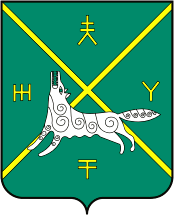 СОВЕТ СЕЛЬСКОГО ПОСЕЛЕНИЯ АЗЯКОВСКИЙ СЕЛЬСОВЕТ МУНИЦИПАЛЬНОГО  РАЙОНРЕСПУБЛИКИ БАШКОРТОСТАНКод ОКВЭДНаименование вида экономической деятельности32.99.8Производство изделий народных художественных промыслов47.19Торговля розничная прочая в неспециализированных магазинах49.4Деятельность автомобильного грузового транспорта и услуги по перевозкам55Деятельность по предоставлению мест для временного проживания59.14Деятельность в области демонстрации кинофильмов79Деятельность туристических агентств и прочих организаций, предоставляющих услуги в сфере туризма82.3Деятельность по организации конференций и выставок85.4188.91Образование дополнительное детей и взрослыхПредоставление услуг по дневному уходу за детьми90Деятельность творческая, деятельность в области искусства и организации развлечений9396.0486.90.4Деятельность в области спорта, отдыха и развлеченийДеятельность физкультурно-оздоровительнаяДеятельность санаторно-курортных организаций95Ремонт компьютеров, предметов личного потребления и хозяйственно-бытового назначения96.01Стирка и химическая чистка текстильных и меховых изделий96.02Предоставление услуг парикмахерскими и салонами красоты 56.1Деятельность ресторанов и услуги по доставке продуктов питания56.2Деятельность предприятий общественного питания по обслуживанию торжественных мероприятий и прочим видам организации питания